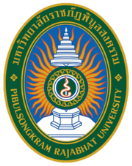 ข้อมูลการพัฒนานวัตกรรมคณะมนุษยศาสตร์และสังคมศาสตร์ มหาวิทยาลัยราชภัฏพิบูลสงคราม1. ชื่อนวัตกรรม............................................................................................................................................2. เจ้าของผลงาน.........................................................................................................................................3. สังกัด........................................................................................................................................................4. ประเภทของนวัตกรรม............................................................................................................................ 5. ความเป็นมาและความสำคัญของปัญหา 	……………………………………………………………………………………………………………………..……………………………………….…………………………………………………………………………………………………………………………………………………………………………….…………………………………………………………………………………………………………………………………………………………………………….…………………………………………………………………………………………………………………………………………………………………………….6. วัตถุประสงค์นวัตกรรม   	……………………………………………………………………………………………………………………………………………………...…………………………………………………………………………………………………………………………….……………………………………………………………………………………………………………………………………………………………………………..………………………………………………………………………………………………………………………………………………………………………………………………………………..……………………7. กรอบแนวคิดในการดำเนินงานนวัตกรรม ……………………………………………………………………………………………………………………………………………………...…………………………………………………………………………………………………………………………….……………………………………………………………………………………………………………………………………………………………………………..………………………………………………………………………………………………………………………………………………………………………………………………………………..……………………8. วิธีการดำเนินงานนวัตกรรม     	……………………………………………………………………………………………………………………………………………………...…………………………………………………………………………………………………………………………….……………………………………………………………………………………………………………………………………………………………………………..………………………………………………………………………………………………………………………………………………………………………………………………………………..……………………9. วิธีการประเมินผลและเก็บรวบรวมข้อมูลนวัตกรรม  	……………………………………………………………………………………………………………………………………………………………………………………………………………………………………………….…………………………………………………………………………………………………………………………………………..……………………………………………………………………………………………………………………………………………………………10. การวิเคราะห์ข้อมูล   	……………………………………………………………………………………………………………………………………………………...…………………………………………………………………………………………………………………………….……………………………………………………………………………………………………………………………………………………………………………..………………………………………………………………………………………………………………………………………………………………………………………………………………..……………………11. ผลการใช้นวัตกรรม (Result)    	……………………………………………………………………………………………………………………………………………………...…………………………………………………………………………………………………………………………….……………………………………………………………………………………………………………………………………………………………………………..………………………………………………………………………………………………………………………………………………………………………………………………………………..……………………12. สรุป อภิปรายผล  	……………………………………………………………………………………………………………………………………………………...…………………………………………………………………………………………………………………………….……………………………………………………………………………………………………………………………………………………………………………..………………………………………………………………………………………………………………………………………………………………………………………………………………..……………………13. สิ่งที่ได้เรียนรู้ หรือความรู้ใหม่ที่ได้จากการทำนวัตกรรม   ……………………………………………………………………………………………………………………………………………………...…………………………………………………………………………………………………………………………….……………………………………………………………………………………………………………………………………………………………………………..………………………………………………………………………………………………………………………………………………………………………………………………………………..……………………14. กิตติกรรมประกาศ (Acknowledgements)     	……………………………………………………………………………………………………………………………………………………...…………………………………………………………………………………………………………………………….……………………………………………………………………………………………………………………………………………………………………………..………………………………………………………………………………………………………………………………………………………………………………………………………………..……………………15. เอกสารอ้างอิง/บรรณานุกรม……………………………………………………………………………………………………………………………………………………...…………………………………………………………………………………………………………………………….……………………………………………………………………………………………………………………………………………………………………………..………………………………………………………………………………………………………………………………………………………………………………………………………………..……………………ภาคผนวก